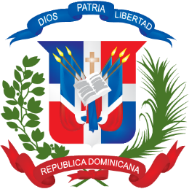 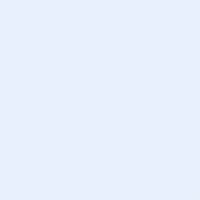 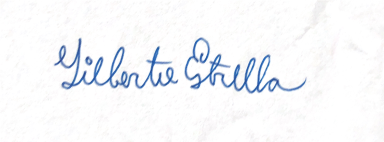 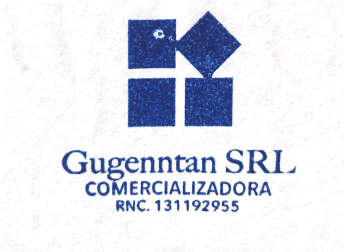 1.  Nombre/ Razón Social del Oferente:  COMERCIALIZADORA GUGENNTAN SRL2.  Si se trata de una asociación temporal o Consorcio, nombre jurídico de cada miembro: 3.  RNC/ Cédula/ Pasaporte del Oferente: 1311929554.  RPE del Oferente: 432135.  Domicilio legal del Oferente: CALLE RESTAURACION NO16.  	Información del Representante autorizado del Oferente:	Nombre: GILBERTO ESTRELLA	Dirección: CALLE 10ª EVARISTO MORALESNúmeros de teléfono y fax: 8293127543Dirección de correo electrónico: comercializadoragugenntan@gmail.com